NO DOGS PERMITTED ON SITE APART FROM GUIDE DOGSVehicle access & parking via Gate 3 (Manston Road) ONLYPlease complete this form and return to steve@eastkentcoaching.com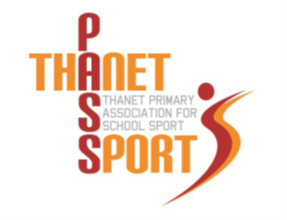 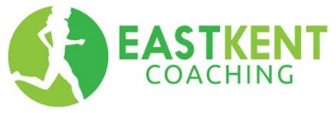 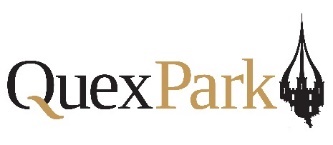 Thanet Primary Schools’ Cross CountryQuex Park – Saturday 4th March 2023Thanet Primary Schools’ Cross CountryQuex Park – Saturday 4th March 2023Thanet Primary Schools’ Cross CountryQuex Park – Saturday 4th March 2023RACES 1 - 4RACES 1 - 4RACES 5- 8RACES 5- 8(approximately 1000 metres)(approximately 1000 metres)(approximately 1500 metres)(approximately 1500 metres)10:00Year 3 Girls11:20Year 5 Girls10:20Year 3 Boys11:40Year 5 Boys10:40Year 4 Girls12:00Year 6 Girls11:00Year 4 Boys12:20Year 6 Boys-    -    -    -    -    -    -    -    -    -    -    -    -    -    -    -    -    -    -    -    -    -    -    -    -    -    -Please enter my child for the Cross Country on 4th March 2023 at Quex Park.East Kent Coaching Ltd     Account 59076062     Sort code 30-98-97